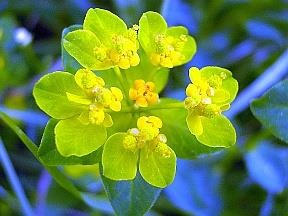 Švarios šviesos būtybės įžvalgos iš žemiškojo gyvenimo, skirtos savęs pažinimui dangiškiesiems sugrįžėliams. Pagal dieviškąjį nurodymą aš, tyra dangiškoji būtybė, kuri pagal išganymo planą kelis kartus įsikūnijo žemėje, sveikinu visus atviros širdies dangiškuosius sugrįžėlius, kurie savo sielos širdyje nori bendrauti su Dievu, mūsų dangiškąja meilės dvasia Aš Esu. Mano reikšminga kelių žemiškųjų gyvenimų patirtis ir įžvalgos padėjo man šviesesnėse rudens sferose pradėti intensyvų savęs tyrinėjimą, kad galėčiau geriau pasistūmėti dangiškuoju keliu atgal. Perdaviau tai meilės dvasiai dangiškoje būtybėje su nuoširdžiu prašymu, kad vieną dieną galėčiau tai pasiūlyti vidiniams žmonėms. Mano širdies troškimas buvo padėti dvasiškai orientuotiems žmonėms, kurie rimtai ketina sugrįžti į dangų, mažomis užuominomis iš mano savianalizės, kad jie geriau suvoktų savo gyvenimo būdą, nutolusį nuo dangaus, nes jiems vis dar sunku jį realizuoti ir tobulėti.  Esu labai laimingas, kad dabar gavau šią perdavimo galimybę iš Meilės Dvasios žinia vidiniams žmonėms, kurią palaiko kai kurios dangiškosios būtybės. Aukštos vibracijos dieviškojo apreiškimo vaizdiniai, kilę iš mano šviesiosios sąmonės ir kadaise perduoti meilės dvasiai, dabar plūsta iš dangiškojo meilės srauto per mano būties-gyvenimo šerdį subtilia energijos juosta į pasiuntinį. Jie visada yra pritaikyti skelbėjo, kuris savanoriškai pasidarė prieinamas priimti dieviškąjį pranešimą, sielos ir žmogaus sąmonei. Dabar aš pasakoju, kaip man kadaise sekėsi žemiškajame gyvenime, taip pat kalbu apie savo klaidas ir silpnybes, dėl kurių skaudėjo kitiems žmonėms ir galiausiai man pačiam. Iš tiesų kelis kartus buvau įsikūnijęs į žemiškąjį rūbą ir, padedamas meilės dvasios, vieną kartą galėjau sėkmingai užbaigti savo sielos sąmonės apsivalymą ikicelistiniuose, daugiau šviesos turinčiuose rudens pasauliuose ir po kelių kosminių dangiškosios nebūties eonų palaimingai sugrįžti į dangiškąją būtį.  Jūs, vidiniai žmonės, turėtumėte iš manęs žinoti, kad man buvo labai sunku išsilaisvinti iš daugybės nerealių žinių, gautų iš nuopuolio pasaulių, ypač iš tų, kurios žemiškajame gyvenime stipriai veikė mano sielos sąmonę religiniu ir pasaulietiniu būdu. Žemiškajame gyvenime mano buvęs žmogus, į kurį buvo įjungta mano nežemiškoji būtybė, labai pasiklydo ir dvasiškai pasimetė šio pasaulio labirintuose. Dvasiškai suklaidintas jis manė, kad įgijęs kokių nors ypatingų žemiškų gebėjimų, jis, kaip ir daugelis garsių žmonių, galės tapti gerbiamu ir gerbiamu žmogumi aukštesnėje visuomenėje, ir būtent taip ir atsitiko.  Mano žmogus laikė save labai svarbiu ir nepakeičiamu kai kuriose gyvenimo srityse. Jis tikėjo, kad be jo viskas jo darbovietėje ir šeimoje bus blogai. Dėl savo ypatingų įgūdžių ir patirties, kuriuos jis kruopščiai ir ilgai kaupė, jis klaidingai manė, kad niekas negali jam prilygti. Kartais kai kurie žinomi žmonės kišdavosi į jo darbo sritį ir pareigas, bet jis to negalėjo pakęsti, ir tai kiekvieną kartą jam būdavo nelaimė, nes reaguodavo į tai labai susijaudinęs ir kaltindavo žmones. Jis bijojo, kad kiti iš nežinojimo gali padaryti ką nors blogo, nes jau turėjo blogos patirties su žmonėmis. Jis dažnai pasibaisėdavo ir susijaudindavo, kai žmonės, kurie jam padėdavo, darydavo klaidų darbe arba dirbdavo netiksliai, nes nesilaikydavo jo nurodymų. Vieną dieną jis priėjo prie to, kad nenorėjo ar atsisakė kam nors leisti dirbti ir atlikti užduotis, kurias pats sau išsikėlė, nes pernelyg pasitikėdamas savimi tikėjo, kad turi ypatingų įgūdžių ir puikiai moka dirbti. Jis arogantiškai tikėjo, kad tik jam vienam tai gali gerai pavykti. Dėl to jis nebepasitikėjo kitais žmonėmis, nes iš anksto pasitikėjo tik savimi. Taigi jis ilgiau gyveno asmeninėse didybės iliuzijose ir valdingume. Jis labai nenorėjo išleisti iš rankų nieko, kas jam svarbu. Jis viską vertino tik pagal savo veiklos ir žinių šabloną. Nesuvokdamas savo dangiškai tolimo elgesio, kuriam trūko nuoširdaus supratimo netobuliems bendrakeleiviams, jis vis labiau priprato prie tokio gyvenimo būdo. Todėl jo savanaudiškas elgesys vis labiau skatino jį į aroganciją, puikybę ir valdingumą.  Dėl to jis laikė save išdidžiu lyderiu, galinčiu valdyti žmones. Per klaidingus religinius pareiškimus jis tikėjo, kad jam leista taip elgtis, nes Dievas jam davė šiuos išskirtinius gebėjimus vadovauti žmonėms ir priversti juos dirbti jam, kad jis juos išvystytų ir patiktų Dievui. Jis stengėsi juos iškalbingai įbauginti, kad jie savo noru jam paklustų, bijodami jo priekaištų ir įžeidimų. Jis visuomet rasdavo žmonių, kuriuos galėdavo užburti, nes mokėjo juos nukreipti į savo gerbiamą asmenį ir savo valią sumaniai kalbėdamas.  Kartą nežemiškose, šviesesnėse rudens sferose skaudžiai suvokiau, kad mano buvęs žmogus pasinaudojo geraširdžiais ir priklausomais žmonėmis. Taip pat supratau, kad geraširdžiai žmonės tik tyliai vykdo tokio valdingo žmogaus nurodymus, nes nori išvengti ginčo su juo.  Kai nežemiškose sferose vėl atvėriau savo dvasines akis, man tapo aišku, kad mano buvęs žmogus savo dominuojančia laikysena ir gyvenimo būdu įtraukė ir mane, savo įsikūnijusią sielą, į asmenį vertinantį nuopuolio būtybių gyvenimo principą ir tokiu būdu mane užgožė, o tai yra dangaus būtybių nuolankaus beasmenio gyvenimo priešingybė. Tik vėliau iš dieviškosios meilės dvasios nuorodų apie dangiškąsias būtybes supratau, kad apsunkintam žmogui šiame nuopuolio pasaulyje labai sunku savo vidine siela dvasiškai pabusti ir suderinti savo sielos-žmogaus sąmonę su vidine meilės dvasia.  Kurį laiką nežemiškose sferose nesupratau, kodėl buvęs žmogus taip apkrauna mano sielos sąmonę dangiškai tolimu gyvenimo būdu, nors buvo religingai orientuotas ir bažnyčioje ne kartą prašė Dievo pamokymų ir apsaugos. Kartais priekaištaudavau sau, kodėl negaliu pasiekti ir nukreipti savo buvusios žmogiškosios būtybės impulsais, kad ji pasikeistų į teigiamas dangiškąsias savybes ir elgesio būdus, kurie vis dar buvo išlikę mano sielos sąmonėje. Tik vėliau aukštesnių vibracijų nežemiškose sferose man tapo prieinama Dievo dvasia, ir jis man paveikslais parodė to priežastį. Taip atsitiko todėl, kad tamsiosios žemiškos sielos labai stipriai veikė mano dvasiškai paklydusį asmenį. Jie darė viską, ką galėjo, kad neleistų jam išeiti iš jų žemų vibracijų diapazono, nes dėl savo savanaudiško elgesio jis buvo geras energijos tiekėjas jiems. Tai reiškė, kad jis buvo neprieinamas vidiniams meilės dvasios impulsams, taip pat neprieinamas man, savo sielai. Nežemiškose sferose skausmingai suvokiau, kad mano buvęs žmogus ilgą laiką gyveno savęs nuvertinimu, kuris kartas nuo karto paskatindavo jį išgyventi asmeninį pripažinimo troškimą. Retrospektyviai žvelgdamas į ankstesnius žmonių gyvenimus, visada mačiau savo žmogų asmeniškai pasipūtusį ir mėgstantį būti aukštesnių socialinių sluoksnių dėmesio centre. Iš jų jis perėmė pakylėtą, pakylėtą kalbėjimo manierą, o paskui skaitė išsamias paskaitas iš savo proto atsargų žmones dominančiomis temomis. Nesąmoningai jis buvo orientuotas į susižavėjimo kupiną klausytojų, kuriuos puikiai mokėjo linksminti ar net vesti, energiją. Retrospektyviai žvelgdamas atgal, kartais matydavau jį meldžiantis religiniu būdu, bet jis melsdavosi tik mintyse. Štai kodėl jis negalėjo pasiekti vidinio dangiškojo ir dieviškojo gyvenimo šaltinio savo esybės šerdyje, nes į asmenį orientuotas, primestas gyvenimo būdas ir savanaudiškų minčių knibždėlynas trukdė jam užmegzti nuoširdų ryšį su Dievu.  Mano buvęs žmogus per savo parodomąjį, dominuojantį ir vadovaujantį gyvenimo būdą iš nuopuolio pasaulio gyvenimo aplinkiniu keliu gavo daug neigiamų energijų, kurios patobulino žmogų. Kuo daugiau žmonių buvo aplink jį ir kuo labiau jis buvo dėmesio centre, tuo geriau jis jautėsi dėl jam perduodamų neigiamų energijų.  Kai nežemiškose sferose per savęs pažinimą nuo mano dvasinių akių nukrito svarstyklės, labai verkiau dėl savo buvusio žmogaus beširdiško elgesio ir dvasinėje širdyje dėl to labai gailėjausi. Vidine meilės dvasia paprašiau visų žmonių ir sielų atleidimo ir perdaviau jam savo sielos naštą, kad ją transformuotų. Po to jaučiausi laisvesnis ir daug geriau jaučiausi savo sielos sąmonėje. Ar jūs, dangiškieji sugrįžėliai, jau galite suprasti ir dvasiškai klasifikuoti mano žemiškojo gyvenimo aprašymus?  Nežemiškose sferose man prireikė daug laiko, kad suprasčiau, kokią didelę naštą man perkėlė mano buvęs išdidus žmogus. Tik tada man atsivėrė kelias į savęs pažinimą, nuoširdžią atgailą už savo dangiškai tolimus buvimo būdus ir perėjimą prie dangiškų savybių bei gyvenimo taisyklių. Tačiau mano tobulėjimas eteriniuose nuopuolio pasauliuose truko keletą eonų, nes buvau apsistojęs keliose planetose, kurių gyventojai pasižymėjo visai tokiomis pačiomis sąmonės vibracijomis ar gyvenimo orientacija. Prisitaikiau prie jų neigiamo gyvenimo būdo, kad galėčiau su jais gyventi vienybėje ir taikoje. Tačiau su tokiomis kliūtimis susiduria tik kitoje pusėje esančios sielos, kurios buvo išlaisvintos iš žemiškojo gyvenimo mažo šviesumo subtiliosiose planetose, kur būtybės vis dar turi daug naštos ir dar nėra pasirengusios suteikti savo bendrakeleiviams trokštamo laisvo gyvenimo būdo. Dažniausiai tai nutinka nežemiškose religinėse planetose, kuriose gyvena arogantiškos lyderių būtybės. Dėl religinių klaidų ir klaidingų idėjų apie nežemišką gyvenimą tam tikrą kosminį laiką buvau pririštas prie žemės. Nenorėjau, kad man patartų kokia nors nežemiška būtybė, net dangiškosios būtybės, nes pirmiausia norėjau sužinoti, kas iš tikrųjų vyksta šiame žmonių pasaulyje. Man buvo labai įdomu, kaip gyvena kito tikėjimo žmonės, todėl stebėjau juos dieną ir naktį. Man buvo skaudu matyti, kad daugelį jų pavergė ne tik valdingi žmonės, bet ir arogantiški religiniai vadovai, kurie gąsdino įbaugintus žmones. Taip pat pamačiau, kad tikėjimo žmones valdo žemos vibracijos sielos, turinčios tamsų spindesį, ir pasibaisėjau, kad jie neleisdavo naktimis miegoti žmogui, kuris dieną buvo labai žemo bangos ilgio.  Dėl daugybės blogų įspūdžių iš šio pasaulio savo vis dar užterštoje sielos sąmonėje aiškiai ir aiškiai suvokiau, kad šis pasaulis turi būti dangiškojo gyvenimo priešingybė. Maniau, kad esu pragare. Todėl meldžiau Dievą, kad išlaisvintų mane iš šio pragaro. Dėl mano nuoširdaus prašymo dangaus būtybės kreipėsi į mane ir kosminės šviesos kanalais nuvedė mane į subtiliąją planetą. Tačiau prieš tai jie perdavė man žinias mano sąmonei suprantama vaizdų kalba, kurias jiems perdavė meilės dvasia. Tik tada supratau, ką iš tikrųjų reiškia žemiškasis gyvenimas ir kodėl įsikūnijau. Nuo šio momento prasidėjo mano kelionė į dangų. Po daugybės naudingų meilės dvasios patarimų apie dangiškąsias būtybes, kurios manimi jaudinamai rūpinosi, pirmą kartą suvokiau, ką Vidinis kelias reiškia žemiškajame gyvenime. Per dieviškus paaiškinimus ir savo dangiškojo išganymo plano suvokimą drąsiai pajutau, kad noriu vėl įsikūnyti žemėje. Dabar, remdamasis dieviškųjų vaizdinių nurodymais, supratau, kad Dievui įsipareigojusiam žmogui su jo vidine siela įvykdyti išganymo plano užduotį ir sėkmingai sugrįžti į dangų tiesiu keliu bus įmanoma tik tada, jei jis bus sąžiningas pats su savimi ir su dideliu džiaugsmu bendraus su Dievu. Jis taip pat turėtų pasirūpinti, kad daugiau laiko praleistų išorinėje tyloje, taip skatindamas vidinę ramybę ir sąmonės skaidrumą, kurie padės jam įgyti daugiau vidinės energijos ir geros savijautos. Per pamokančius dieviškus vaizdinius, kurie mane paruošė įsikūnijimui, kurio pats norėjau, bet apie kurį meilės dvasia mane įspėjo per dangiškąsias būtybes, pamačiau, kad vidinis žmogus turi kiek įmanoma vengti išorinės veiklos, nes priešingu atveju žemėje gyvenančios krintančios būtybės jį ir jo sielą nukreiptų savo pasaulio kryptimi. Tikėjausi, kad manęs to bus išvengta su žmogiškais drabužiais. Prieš vėl įsikūnydama meilės dvasia patarė man atsigręžti į savo ankstesnius gyvenimus ir perduoti juos jam transformuoti, kad vėl neperduočiau praeities neteisybės žmogui jo genuose. Retrospektyviai mačiau savo buvusį žmogų, kuris draugavo su pasaulietiškais ir neramiais žmonėmis, neatitinkančiais jo sielos-žmogaus sąmonės, todėl jie visada jį traukė į išorinius dalykus ir dėl to jis vibravo labai žemai. Todėl aš, jo siela, naktį negalėjau užmegzti vidinio ryšio su meilės dvasia, nes dėl žemų žmogaus prisiminimų buvau patekęs į tokią žemą vibraciją, kad savo sielos sąmonėje negalėjau suvokti jokių aiškių minčių. Taip atsitinka todėl, kad sielos sąmonė ir žmogaus sąmonė nepriklausomai viena nuo kitos apdoroja arba rūšiuoja dienos prisiminimus. Tai ilgesnis procesas, kai žmogus naktį giliai miega, todėl siela, esanti energetiniame ir informaciniame ryšyje su žmogumi, tada nebeturi galimybės susijungti su savo gyvenimo šerdimi, kur jos visada šiltai laukia dangiškoji meilės dvasia.  Todėl galiu tik rekomenduoti jums, dangaus sugrįžėliams, geriau vengti triukšmingų ir pasaulietiškų draugų, t. y., jei įmanoma, bendraukite ir nuoširdžiai bendraukite tik su žmonėmis, kurie artimi jūsų sąmonei ir dvasinei orientacijai. Užmegzkite su jais nuoširdžią draugystę, nes tada visada lauksite, kada galėsite juos vėl pamatyti. Tačiau nesimatykite reguliariai, nes turėtumėte suplanuoti sau poilsio ir apmąstymų laiką. Tik taip žmogus gali atrasti išorinę ir vidinę ramybę bei tylą ir geriau orientuotis į Dievą. Tada būsite vidumi labiau atsipalaidavę ir ramesni - tai pastebėjau per savo paskutinį įsikūnijimą. Mano žmogaus mintys nebeklaidžiojo pirmyn ir atgal, kaip anksčiau, nes jis nebeturėjo jokių didelių planų ir reikalų, kuriuos buvo numatęs kelioms dienoms. Taip per savo žmogiškąją būtį galėjau gana greitai dvasiškai subręsti ir kartu su juo žengti daug dvasinių žingsnių į priekį vidiniu keliu į dangiškąją būtį.  Ramiuoju senatvės laikotarpiu per labai trumpą laiką galėjau gana daug dvasiškai tobulėti kartu su savo žmogumi, nes per dieną minčių impulsais perduodavau jam naujų paskatų, kad jis galėtų pakeisti savo gyvenimo būdą, kuriam vis dar trūko dangiškų švelnumo ir širdingumo savybių, ir priartėti prie kilnaus, beasmenio dangaus būtybių gyvenimo.  Nežemiškose sferose per dangiškuosius pasiuntinius, kurie iš dangiškosios meilės dvasios gavo nurodymus dėl mano dvasinės sąmonės apvalymo, sužinojau, kad dangiškosios būtybės savo šviesos planetose dviguboje sąjungoje gyvena nepastebimai ir santūriai, nesipuikuodamos. Man tapo aišku, kad jei noriu sugrįžti į dangiškąją būtį, jau dabar turėčiau pasiruošti atpažinti savyje savo asmeninius elgesio modelius, kurie vis dar laiko save svarbiais, kad su dieviška pagalba palaipsniui pereičiau prie beasmeniškai vedamo gyvenimo būdo. Kai vieną kartą su savo išgryninta šviesos esybe atvykau į dangiškąją būtį, buvau labai dėkingas Dievui, kad Jis žemiškajame gyvenime per mano būties gyvybės šerdį ir dangiškosios šviesos pasiuntinius nukreipė mane į išorinę ir vidinę ramybę ir taiką, kurios troškau savo žmogiškajame gyvenime ir kurios prašiau Dievo, kad galėčiau vėl atrasti save ir atskleisti savo dangiškąją šviesos sąmonę.  Tyrinėdamas save taip pat suvokiau motyvus, kodėl žmonės vis dar gerai jaučiasi didesnės visuomenės viduryje, t. y. visada nori būti apsupti kelių žmonių - tokį elgesį mėgo puoselėti ir mano buvęs žmogus. Taip yra todėl, kad žmogus nesąmoningai bėga nuo kažko labai konkretaus, todėl jis tai slopina įvairiais išoriniais pavidalais. Taip elgtis jį verčia vidinis nerimas ir nepasitenkinimas dėl neišspręstų gyvenimo aplinkybių. Gali būti, kad jis jaučiasi nepatogiai su savo partneriu, su kuriuo nesutaria, arba jo nepasitenkinimą kelia neigiama gyvenamoji aplinka. Dėl to jis vis bando pabėgti neišsprendęs savo problemos. Tokie neryžtingi žmonės visada ieško išorinių pramogų ir negyvena tuo, ką jų siela kadaise užsibrėžė daryti prieš įsikūnydama. Taip man nutiko per daugelį žemiškų gyvenimų. Gyvenimu nepatenkinti žmonės dažnai išblaško save mažomis ar didesnėmis kelionėmis, kad pamirštų ne itin malonias gyvenimo aplinkybes. Tačiau kažkuriuo metu jie supranta, kad kelionės jiems nebeteikia jokio ypatingo džiaugsmo ar pasitenkinimo. Tačiau jie nesąmoningai bijo išsamiau analizuoti savo dabartinę nepatenkinamą padėtį, nes jiems daug kas gresia iš išorės. Jie įtaria, kad dėl išorinių pokyčių gali prarasti kažką konkretaus, prie ko jau seniai priprato ir prie ko prisirišo. Todėl jie neigia save ir apgaudinėja žmones, kurie su jais gyvena ar dirba. Šį neteisėtą elgesį atpažinau ir savyje, kai su dieviška pagalba atlikau gilų savęs tyrimą. Supratau, kad kiekvienas, kuris neturi drąsos būti sąžiningas sau, savo tikrąją dangiškąją sąmonę pridengia saviapgaulėmis. Liūdna širdimi atpažinau šį apgaulingą gyvenimo būdą ir savyje, nes nežemiškose sferose buvau pasirengęs apvalyti savo sielos sąmonę ir vis labiau įsiklausyti į laisvus dieviškus nurodymus. Todėl nepalikdavau akmens ant akmens, kad pasiekčiau būseną, kuri leistų man gyventi patenkintai viduje ir išorėje. Vidiniame pasitenkinime glūdi teigiama, pakylėjanti dangaus kilmės jėga, kuri padeda drąsiai žvelgti į kosminę ateitį, net jei išorinė gyvenimo situacija nėra labai rožinė. Kas remiasi Dievu, pasitiki Juo ir stengiasi rimtai keistis į teigiamą, kilnų gyvenimą, tam Jis padeda labai priartėti prie dangiškojo gyvenimo, ir vieną dieną jis su džiaugsmu pastebės, kad daug kas pasikeitė ne tik jo viduje, bet ir išorėje į gerąją pusę. Ar jūs, dangaus klajūnai, taip pat norite taip gyventi kiekvieną dieną? Dabar aprašiau jums kai kuriuos savo žemiškojo gyvenimo aspektus, kurie turėtų įkvėpti jus intensyviau apšviesti savo gyvenimą. Galbūt buvo įtrauktas vienas ar kitas pasiūlymas, kuris padės jums anksčiau atpažinti nepatrauklų ir neteisėtą gyvenimo būdą ir su dieviška pagalba jį visiems laikams išvalyti. Perdavęs savo išvadas iš žemiškojo gyvenimo, dėkoju dangiškajai meilės dvasiai, taip pat savo širdies draugams iš dangiškosios būties, kurie padėjo man su įkvėpimu, taip pat pasiuntiniui, kuris, laimei, išsilaikė ilgiau, iki apreiškimo pabaigos. Kaip dangaus pasiuntinys linkiu visiems dangaus sugrįžėliams sąžiningai ištirti savo bruožus, kad su dieviška pagalba jie galėtų atrasti tai, kas juose vis dar nepatrauklu, ir išsilaisvinti nuo to, kad netrukus galėtų rasti kelią atgal pas mus, apvalytos sielos, į palaimingą dangaus šviesos gyvenimą! 